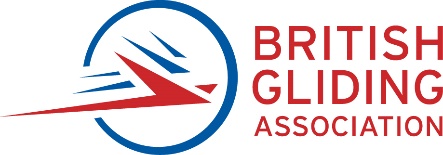 Maintenance Work Order   G -      Aircraft type:Aircraft type:Aircraft serial number:Owner/operators name and address:Owner/operators name and address:BGA Maintenance facility or Inspector:BGA Maintenance facility or Inspector:Annual Inspection         (tick box)Annual Inspection         (tick box)ARC Renewal            (tick box)ARC Renewal            (tick box)Details of other work requested:Details of other work requested:Details of other work requested:Details of other work requested:As owner or operator of the aircraft I authorise the BGA Maintenance facility/ inspector to carry out the specified work detailed above:Signed:                                                               Name:                              Date:                  As owner or operator of the aircraft I authorise the BGA Maintenance facility/ inspector to carry out the specified work detailed above:Signed:                                                               Name:                              Date:                  As owner or operator of the aircraft I authorise the BGA Maintenance facility/ inspector to carry out the specified work detailed above:Signed:                                                               Name:                              Date:                  As owner or operator of the aircraft I authorise the BGA Maintenance facility/ inspector to carry out the specified work detailed above:Signed:                                                               Name:                              Date:                  